The Hertfordshire Cohort Study: an overview*HE Syddall1, *SJ Simmonds1, SA Carter1, SM Robinson1,2, EM Dennison1, C Cooper1,2,3, and the Hertfordshire Cohort Study research group*Joint first authors1 Medical Research Council Lifecourse Epidemiology Unit, University of Southampton,2 NIHR Southampton Biomedical Research Centre, University of Southampton and University Hospital Southampton NHS Foundation Trust,3 NIHR Musculoskeletal Biomedical Research Unit, University of Oxford.Correspondence and reprint requests to:  Prof Cyrus Cooper, MRC Lifecourse Epidemiology Unit, University of Southampton, Southampton General Hospital, Southampton, SO16 6YD, UK.  Telephone:  023 8077 7624.	 Fax:  023 8070 4021.email cc@mrc.soton.ac.ukAbstractThe Hertfordshire Cohort Study is a nationally unique study of men and women born in the English county of Hertfordshire in the early part of the 20th century. Records that detail their health in infancy and childhood have been preserved, their sociodemographic, lifestyle, medical and biological attributes have been characterised in later life, and routinely collected data on their hospital use and mortality have been acquired. This paper provides an overview of the study since its inception in the 1980s, including its methods, findings, and plans for its future.Background to the Hertfordshire Cohort StudyIn the 1980s, ecological studies showed that death rates from heart disease in the 212 local authority areas of England and Wales during 1968-78 were correlated with infant mortality rates in those areas in the early part of the 20th century (1). This raised the possibility that environmental influences acting during the fetal and infant stages of development might increase risk of cardiovascular disease in later life.  However, stronger evidence from a more robust epidemiological study design was required. The discovery of a large set of birth records for people born in Hertfordshire during the first half of the twentieth century provided an opportunity for the MRC Environmental Epidemiology Unit (MRC EEU) to establish a cohort study in which the early origins of disease in later life could be explored.The Hertfordshire birth recordsIn 1911, a team of midwives and nurses was assembled in Hertfordshire with the aim of improving the health of children in the county. Midwives attended women during childbirth and health visitors routinely visited the child throughout infancy and childhood; weight at birth and one year of age, method of infant feeding, illnesses, and developmental milestones were all recorded. The information (Table 1) was transcribed into ledgers (Figure 1) at the County Health Department in Hertford. The ledgers cover almost all births in Hertfordshire from 1911 until the NHS was formed in 1948.Studies based on men and women born in Hertfordshire 1911-30 The MRC EEU computerised the Hertfordshire ledgers and traced the cohort by linkage with the National Health Service Central Register (NHSCR).  A mortality study of 15,000 men and women born between 1911-30  showed that  lower weight at birth and one year of age was associated with increased risk of death from cardiovascular disease by 75 years of age (2). Subsequently, numerous detailed physiological studies were conducted among community dwelling men and women born in Hertfordshire between 1920-30 and still living there in the early 1990s. Small size in early life was associated with greater risk of cardiometabolic disease (3, 4)(5), osteoporosis (6) and sarcopenia (the loss of muscle mass, strength and function with age) (7) in later life.  Collectively these studies contributed to the “developmental origins” hypothesis which suggests that the nourishment a baby receives in utero, and its development in infancy and early childhood, determine its risk of disease in later life (8). These early studies were important for establishing relationships between the early environment and physiological markers of disease, but they lacked detailed information on adult anthropometry and diet, and the men and women born 1920-30 were becoming frail and unable to take part in further studies. A second (younger) cohort, in whom the work could be continued, was therefore recruited between 1998-2004. During this time Professor Cyrus Cooper became Hertfordshire Cohort Study (HCS) principal investigator and the MRC EEU was reconfigured as the MRC Lifecourse Epidemiology Unit (LEU), a University Unit Partnership between the MRC and the University of Southampton. Key methodsThe younger cohort comprises 3000 men and women born between 1931 and 1939 who were traced following the model of the early studies. These are the people to whom the term ‘The Hertfordshire Cohort’ specifically applies. The remainder of this paper applies only to them, unless otherwise stated.Objective of the Hertfordshire Cohort StudyThe principal objective of the HCS is to evaluate interactions between the intra-uterine and early postnatal environment, adult diet and lifestyle, and genetics, in the aetiology of chronic disorders of ageing (osteoporosis, osteoarthritis, sarcopenia, obesity, cardiometabolic disease and type II diabetes mellitus). The study aims to place these interactions within a life-course model for disease pathogenesis, and to characterise the physiological mechanisms underlying the pathways to these chronic disorders. Baseline recruitment 1998-2004 The baseline recruitment of HCS participants has been described in detail previously (9); key stages in the process are shown in Figure 2. In brief, the ledgers contained records for 42974 births in Hertfordshire between 1931 and 1939; the National Health Service Central Register (NHSCR) in Southport (now part of NHS Digital) traced 8650 men and women who were still alive in Hertfordshire in 1998. Permission to contact 6099 men and women by letter was obtained from their GPs and 3225 (53%) agreed to a home interview with a trained research nurse. 2997 (93%) men and women subsequently attended a clinic for detailed physiological investigations. The baseline HCS fieldwork was county-wide but conducted in phases by geographical area and gender. 966 (68%) of the 1412 men and women who attended clinic in East Hertfordshire also underwent a Dual-energy X-ray Absorptiometry (DXA) bone scan and knee radiography. An overview of the data collected at the HCS baseline home interviews and clinics is provided in Table 2.Ethical permission and informed consentThe HCS baseline investigations had ethical approval from the Hertfordshire and Bedfordshire Local Research Ethics Committee and all subjects gave written informed consent. All interviews and physiological investigations were carried out according to strict protocols and studies of within- and between-observer variation were conducted at regular intervals during fieldwork to ensure comparability of measurements obtained over time. Data were collected, anonymised, processed and stored in accordance with contemporary data protection regulations. Participants are free to withdraw from the study at any time.Follow-up studies 2004 to 2018 Since their first contact in 1998-2004, HCS cohort members have generously agreed to take part in various follow-up postal questionnaires, face-to-face interviews, clinics, intervention studies, and focus groups (see Figure 2). With their consent, data on hospital admissions experienced by the cohort members across a decade have been obtained from NHS Digital (10), and cohort members remain flagged on the National Health Service Central Register for ongoing notification of mortality.  Ethical approval was obtained for all elements of the study at the time they were conducted.Tables 3 to 12 describe the scientific objective and methodology of each HCS follow-up study and detail key data availability. Taken together, the HCS datasets provide a rich, detailed and longitudinal characterisation of the sociodemographic, lifestyle, medical and biological attributes of a contemporary group of community-dwelling older men and women in the UK.Key findingsHCS is a particularly valuable resource for research that aims to identify lifecourse influences on ageing. Longitudinal measurements are available for a range of markers of disease and for potential predictor and confounding variables. The study has been pioneering in its uptake of techniques not previously used in epidemiology to characterise health (for example High Resolution peripheral Quantitative Computed Tomography (HR pQCT) scanning and muscle biopsy) and has sought to maximise the value of routinely collected data through record linkage.The following sections outline key publications in the areas of osteoporosis, osteoarthritis, sarcopenia and diet.Osteoporosis Osteoporosis is the most common metabolic bone disease affecting older people; almost one in two women and one in five men aged 50 years will have an osteoporotic fracture in their remaining lifetime (11). The LEU is a renowned contributor to research on osteoporosis, in part because of the wealth of data collected in HCS (Tables 2-12). Estimates of bone mineral density (BMD) and bone mineral content (BMC) have been obtained by DXA; estimates of bone strength (including strength strain index (SSI)), cortical bone and trabecular bone by peripheral Quantitative Computed Tomography (pQCT); and ‘virtual bone biopsies’ by HR pQCT. Few other cohorts have characterised bone in such detail.Predictors of osteoporosisThe Health Visitors’ records that are uniquely available in HCS have enabled investigation of the early-life origins of osteoporosis. Studies using DXA showed an increase in adult BMC with rising weight at birth, and more strongly, with weight at one year. Models that also included weight in adulthood showed impacts accruing from each time-point, with greater contributions of early growth to BMC than to BMD (12). In addition, growth during the first year was shown to alter the geometry of the adult hip (13). Studies using pQCT showed that bone strength was similarly related to early weights (14).Risk of osteoporosis attributable to lifestyle has also been investigated in this cohort. While no social patterning has been observed (15), nor any relationship found between cigarette smoking, alcohol use, or physical activity and either BMC or BMD (16), alcohol has been associated with less radial cortical and trabecular bone in men and less tibial trabecular bone in women (17). Clustering of risk factors (physical activity, diet, alcohol consumption, smoking behaviour, grip strength, personal and family interactions, comorbidities) has been found to increase the risk of low BMD in women (18). Also in women, pQCT scans have shown that having a ‘healthier’ diet (characterised by greater consumption of fruit, vegetables and wholegrain cereals) is associated with increased bone area on pQCT scanning (19). Some lifestyle risk factors appear to interact with early life factors to influence osteoporosis risk, for example, in men, having a low birth weight and being a current smoker increased the risk of low femoral BMD (16). Osteoporosis and comorbidityHCS has provided valuable insight into the interplay between osteoporosis and other chronic conditions. For example, in the case of cardiometabolic disease, analyses have shown that: BMD is associated with serum triglycerides and HDL (20); higher BMI is associated with lower 25(OH) vitamin D (21); arterial calcification affects the structure of cortical and trabecular bone in women, but not in men (22); hyperinsulinemia influences BMD through BMI (23); and the associations between lean and fat mass and bone microarchitecture differ (24). In the case of chronic inflammation in later life (inflammaging), HCS has shown that an elevated inflammatory state is associated with reduced BMD at baseline and with an accelerated rate of decline over time (25). Relationships between muscle and bone health are discussed in the section on sarcopenia that follows.Outcomes of osteoporosisThe primary outcome of osteoporosis is fracture, which carries high personal and societal costs. Risk of fracture has been elucidated in HCS, showing, for example, that history of falls adds to clinical risk factors and low BMD as a risk factor for fracture (26). Research using pQCT scans has shown that in women, cortical radial thickness and area, and tibial cortical area and density, are associated with adult fracture risk, and in men tibial SSI is associated with adult fracture risk (27). Finally, cluster analysis of bone microarchitecture from HR pQCT has demonstrated two separate phenotypes associated with high fracture risk (28).Osteoarthritis (OA)OA is the most common joint disease affecting older people (29). It is an important element of the research programme of the LEU and its incorporated Arthritis Research UK MRC Centre for Musculoskeletal Health and Work. In HCS, radiographic, clinical and self-reported markers of OA have been collected at multiple time points (Tables 2-12).Descriptive epidemiologyHCS data have been used to show that the method of ascertainment of OA status affects both its calculated prevalence (30) and the demographic characteristics with which it is associated (31). For example, prevalence of knee OA ranged from 18% for clinically diagnosed disease through 21% for self-reported disease to 42% when the diagnostic criteria were radiographic; with higher specificity and lower sensitivity for clinical and self-reported OA than for radiographically determined disease (30). Further work utilising data for multiple methods of ascertainment showed that in the presence of radiographically determined disease in the knee, signs and symptoms differed dependent on the bones involved, tibiofemoral OA being associated with both signs and symptoms, and patellofemoral OA only with clinical signs (32). Predictors of OAResults from this study have demonstrated that growth before birth and in the first year both affect the likelihood of developing OA in later life (33). Specifically, an increase in number of osteophytes on hip radiographs has been associated with low birthweight and the number on knee radiographs with low weight at 1 year. An increased prevalence of clinical OA at the hand was also seen in those whose weight at 1 was low. Conversely, rheumatoid arthritis was not associated with early weight (34). The role of biochemical markers of bone in the aetiology of OA has also been investigated, finding that CTX-II and glucosyl-galactosyl-pyridinoline were associated with both osteophyte score and joint-space narrowing, whist CTX1 and osteocalcin were not (35).Outcomes of OAThe consequences of OA include an increase in the impact of objectively measured neighbourhood problems on participants’ physical activity (36) and quality of life (37). Pain is an important symptom of OA which, in HCS and other EPOSA cohorts, has been found to fully explain the association of OA with objectively measured (but not with self-reported) physical function (38). This suggests that individuals consider factors other than pain (e.g. comorbidity) in making an assessment of their physical function.SarcopeniaTables 2-12 show that HCS has collected a wealth of markers of the mass, strength, function and morphology of muscle. Together, these have enabled a rich body of research on the predictors and consequences of sarcopenia.Descriptive epidemiologySarcopenia may be defined by one or more of the markers collected in HCS, inter-relationships between which have been explored in detail (39, 40). The prevalence of sarcopenia across HCS, estimated according to European Working Group for Sarcopenia in Older People (EWGSOP) guidelines, but with lean mass estimated by skinfold measurements, was 4.6% in men and 7.9% in women (41). For subgroups of HCS in which imaging and anthropometric data coexist, estimates of prevalence have been calculated according to more than one operational definition of sarcopenia (EWGSOP; International Working Group on Sarcopenia; Foundation for the National Institutes of Health sarcopenia project; dysmobility syndrome), enabling the methods to be compared directly (41, 42). Late-life declines in muscle mass as well as strength have been observed using data from two of the time points shown on Figure 2 (MSFU and EPOSA); these data suggest that muscle mass declines less rapidly than strength or function (43). Predictors of sarcopeniaThe early-life origins of sarcopenia have been investigated using data from the Health Visitors’ records. Weights at birth and one year of age have been related to adult anthropometry, showing that whilst BMI and lean mass rise with birthweight and with weight at one, fat mass has associations only with the latter (44). This suggests that whilst the prenatal environment affects lean mass, the postnatal environment is more influential in the development of adult adiposity. Direct measures of muscle size from pQCT scanning have confirmed that birthweight is associated with muscle area in the calf and forearm (45), whilst biopsies showed that smaller babies have lower total myofibre scores (kg/mm2) than those who were bigger at birth (46). Grip strength was more strongly associated with birth weight than with growth during the first year of life in HCS participants (47). This again suggests that sarcopenia has primarily pre- rather than post-natal origins, though there is some evidence to link breast feeding during infancy with increased grip strength (48). A systematic review and meta-analysis of work in HCS and other cohorts showed that the positive relationship between birth weight and muscle strength exists across the lifecourse (49). The effects of adult lifestyle on risk of sarcopenia have also been investigated. First, to examine the role of diet, associations of grip strength with specific nutrients, individual foods and dietary patterns were studied. Healthier diets were associated with higher grip strength, although the strongest association was with more frequent consumption of oily fish (50). Physical activity in old age, objectively measured by accelerometry, was found to be associated with decreased risk of EWGSOP sarcopenia and improved physical function, though not with grip strength (51).  Grip strength was not associated with lifetime occupational exposure to physically demanding activities (52), a somewhat surprising finding in the light of evidence of social patterning in sarcopenia (53). The role of adult heath in causal paths to sarcopenia has also been investigated, identifying multimorbidity (54), inflammaging (55), and some (56), but not all (57), cardiovascular drugs as important influences. Outcomes of sarcopeniaSarcopenia has profound consequences for health and wellbeing in later life and is associated in HCS with increased risk of hospital admission (58). Changes in ageing muscle have been shown to contribute to the metabolic syndrome and all its components (59); to self-rated health and health-related quality of life (60); and to bone mineral content (61). Together with strong independent relationships between muscle and bone size/strength (62), this latter finding supports the existence of a muscle/bone unit and provides some insight into the mechanisms that underlie it.DietDeterminants of diet qualityThe HCS has described marked differences in dietary choices in later life. For example, healthier diets have been found to be associated with being female, reporting a non-manual social class, and with being a non-smoker (63). Psychological and social factors have important influences (64), greater involvement in social activities being associated with slower declines in diet quality (65). In addition, a relationship has been described between infant feeding and health behaviours in later life, such that people who were breastfed as infants were more likely to have healthier diets (66).Outcomes of diet qualityOur studies have described links between differences in nutrient intake and physical functioning in older women (67), and shown that there is a graded increase in the prevalence of poor physical functioning in older adults as the number of risk factors (from obesity, smoking and poor diet) increases (68). Less healthy diets also contribute to risk of hospital admission (69). Additionally, higher processed meat consumption and antioxidant intake have been related to poorer lung function in HCS (70), while low dietary antioxidants were also associated with poorer glucose tolerance (71). MethodologyAssessment of diet in older populations can be burdensome. In HCS, a short food frequency questionnaire was therefore developed and validated to assess compliance with a healthy dietary pattern in older community-dwelling adults (72).Routinely collected dataThe Medical Research Council (73) and the Wellcome Trust (74) have advocated for the scientific and interdisciplinary potential of cohorts to be enhanced through linkage to routine health records and administrative datasets. Such linkage is particularly valuable in an ageing cohort like HCS, where attrition may lead to bias if data collection requires participant contact. Successful linkage has been achieved in HCS with mortality and Hospital Episode Statistics (HES) data (Table 12), though difficulties persist over data access due to constantly changing regulations.MortalityIn total, the 1911 to 1939 Hertfordshire birth cohort comprises 37 000 men and women, 7916 of whom had died by the end of 1999. Risk of death from circulatory disease was lower among men and women who were heavier at birth.  Women who were heavier at birth also had lower risk of death from pneumonia, injury, diabetes, and musculoskeletal disease (75). Hospital careHCS was one of the first English cohorts to link with HES data and produced early evidence on the descriptive epidemiology of hospital admissions among older individuals (10). Such individual level data contrast with published statistics, which are at the population level. A novel methodology was developed to explore risk factors for admission in these multiple-failure survival data (76), demonstrating links between admission and grip strength (58), and showing that poor lifestyle risk factors have a cumulative effect on likelihood of admission (69).Genetics and epigeneticsSince its inception, HCS has studied the genetics of musculoskeletal ageing. The scientific approach has evolved across the years, alongside dramatic changes in the technologies available to characterise the genome. Early studies of genetic influences on adult disease in HCS considered the role of single nucleotide polymorphisms (SNPs) and their specific interaction with early life phenotypes as predictors of muscle and bone health in later life (77, 78). Haplotype studies followed (78-80), and more recently HCS has been an important contributor to many genome wide association studies conducted by worldwide consortia (81, 82). Finally, in the Hertfordshire Sarcopenia Study (HSS), participation in the industry funded MEMOSA (Multi-Ethnic MOlecular determinants of human SArcopenia) collaboration has permitted cutting edge scientific techniques such as deep sequencing of RNA as well as high coverage methylation arrays to be completed in a subset of participants. Furthermore, muscle cells obtained from biopsies of older men and women have been cultured in vitro providing a biobank that together with RNA and methylation data, will permit the investigation of genetic and epigenetic pathways in musculoskeletal ageing. This is an exciting area for future research in HCSNational and international collaborationsThe HCS research group has a long and successful history of conducting collaborative research; principal local, national and international collaborators are detailed in Table 13. The nature of HCS collaborations varies widely, all are welcomed by the HCS research team. For example, bespoke results from statistical analyses and/or datasets have been provided to collaborators (ranging from PhD students to established research groups and international consortia) for inclusion in systematic reviews and meta-analyses. In other instances, students have visited the MRC LEU and worked alongside the HCS research team to conduct a specific sub-study or to run statistical analyses and draft a paper for publication. Another mode of collaboration is the provision of biological samples (e.g. plasma or DNA) to research groups and their laboratories; the information that they generate is returned to the HCS research team for inclusion in the master HCS databases. The resulting enhanced database is either analysed by HCS statisticians or released to the collaborators for them to analyse; either approach results in a jointly authored peer reviewed publication.  Finally, the HCS research team may collaborate by submitting an ethics application jointly with a research group and conducting the study together; for example, the HPAT physical activity trial, the wellbeing follow-up study, and the VIBE study were conducted in collaboration with the MRC Epidemiology Unit (University of Cambridge), the MRC Unit for Lifelong Health and Ageing (at UCL) and the University of Bristol, respectively (see Figure 2 for timeline of HCS sub-studies). The futureHCS is a flagship cohort that has demonstrated lifecourse influences on musculoskeletal health in later life. All of the information collected to date is extensively documented and carefully curated and, as evidenced by a broad body of collaborators and over 250 peer-reviewed publications to date, the cohort will continue to be an invaluable resource for national and international research on the lifecourse determinants of musculoskeletal health in later life. Cohort members remain flagged with NHS Digital for ongoing notification of death, and further extracts of HES data would enable long-term follow-up of morbidity for the whole cohort (subject to funding and permission to access data).   Two examples of future research areas in HCS are: first, development of lifecourse interventions to promote maintenance of health, and slow loss of function, of the musculoskeletal system in later life; and second, investigation of the mechanisms that explain how early life environment influences health in later life. The ambition to develop lifecourse interventions to maintain the health of the musculoskeletal system in later life is a natural progression from the epidemiological studies that have been conducted in HCS and other cohorts to date.  Diet and physical activity are now well established as key influences on musculoskeletal health in later life, but research in HCS and elsewhere has shown that lifestyle risk factors cluster together to impact on physical function in later life (68). Therefore, any lifestyle based intervention strategy would be well advised to adopt a holistic whole-person approach. Accordingly, the HCS research team’s objective is to develop and test the feasibility of a combined healthy conversation and physical activity intervention to promote muscle mass, strength and function in later life with the ultimate aim of preventing falls and fractures. If this is successful, the intervention will be implemented more widely and its efficacy evaluated. Epigenetics is an important area for research that seeks to move from epidemiological associations to identification of the mechanisms that underpin early life influences on health in later life. Epigenetics is the study of changes in organisms caused by modification of gene expression rather than alteration of the genetic code itself. For example, in HSS and HSSe participants, we are in the early phase of investigating whether the expression of genes associated with cellular pathways is altered during muscle ageing and how this contributes to sarcopenia. We are also studying genes associated with inflammation, mitochondrial function and the regulation of muscle growth, and taking the novel approach of investigating epigenetic pathways by studying DNA methylation markers in muscle tissue and also in cultured primary skeletal muscle cells. The results from this work will give us clues about how sarcopenia begins, progresses, and what can be done to prevent or treat it. Epigenetics underpins the ambition to expand HCS to an intergenerational study. The theory of transgenerational epigenetics implies that maternal environment during pregnancy transmits to offspring and affects their subsequent gene expression (83). An intergenerational study in HCS is a very special opportunity to investigate how epigenetic expression transmits across generations, and indeed to explore commonalities and differences in musculoskeletal health across generations. To date, more than 1,000 members of the HCS cohort (the ‘F0 generation’) have provided us with the names and contact details of their children (the ‘F1 generation’) and grandchildren (the ‘F2 generation’). We are now in the process of recruiting these children and grandchildren to an HCS three generation cohort (HCS 3G); in the first instance we are seeking their consent to contact them in the future with invitations to participate in specific studies as they are planned. To date, more than 700 children and grandchildren have agreed to be members of the HCS 3G study. Following on in the tradition of their parents or grandparents who have participated so generously in HCS, these people will make an important contribution to our understanding of lifecourse and intergenerational influences on musculoskeletal health.  Data availabilityHospital Episode Statistics and mortality data were obtained from NHS Digital under Data Sharing Agreements numbered 148284 and 343023; but cannot be made openly available for ethical reasons.  HCS data collected directly by the MRC LEU are accessible via collaboration with the HCS research group as described above. Initial enquires should be made to Professor Cyrus Cooper (Principal Investigator, e-mail: cc@mrc.soton.ac.uk). Potential collaborators will be sent a collaborators’ pack and asked to submit a detailed study proposal to the HCS Steering Group; applications will be reviewed at the first available steering group meeting (held three times annually). Grant informationHCS is supported by the Medical Research Council University Unit Partnership grant number MRC_MC_UP_A620_1014.AcknowledgementsWe thank the men and women who have participated in the Hertfordshire studies, the Hertfordshire General Practitioners, and all the nurses and doctors who have conducted HCS fieldwork over many years.The Hertfordshire Cohort Study research group currently comprises: Gregorio Bevilacqua; Ilse Bloom; Michael Clynes; Ken Cox; Vanessa Cox; Nicholas Fuggle; Catharine Gale; John Holloway; Karen Jameson; Camille Parsons; Harnish Patel; Kate Ward; Leo Westbury. References1.	Barker DJP, Osmond C. Infant mortality, childhood nutrition and ischaemic heart disease in England and Wales. Lancet. 1986;1:1077-81.2.	Osmond C, Barker DJP, Winter PD, Fall CHD, Simmonds SJ. Early growth and death from cardiovascular disease in women. BMJ. 1993;307:1519-24.3.	Fall CHD, Osmond C, Barker DJP, Clark PMS, Hales CN, Stirling Y, et al. Fetal and infant growth and cardiovascular risk factors in women. BMJ. 1995;310:428-32.4.	Hales CN, Barker DJP, Clark PMS, Cox C, Fall C, Osmond C, et al. Fetal and infant growth and impaired glucose tolerance at age 64 years. BMJ. 1991;303:1019-22.5.	Barker DJP, Hales CN, Fall CHD, Osmond C, Phipps K, Clark PMS. Type 2 (non-insulin-dependent) diabetes mellitus, hypertension and hyperlipidaemia (Syndrome X):  Relation to reduced fetal growth. Diabetologia. 1993;36:62-7.6.	Cooper C, Fall C, Egger P, Hobbs R, Eastell R, Barker D. Growth in infancy and bone mass in later life. Ann Rheum Dis. 1997;56:17-21.7.	Aihie Sayer A, Cooper C, Evans JR, Rauf A, Wormald R, Osmond C, et al. Are rates of ageing determined in utero? Age Ageing. 1998;27:579-83.8.	Barker DJP. Mothers, babies and health in later life. 2 ed. Edinburgh: Churchill Livingstone; 1998.9.	Syddall HE, Sayer AA, Dennison EM, Martin HJ, Barker DJ, Cooper C. Cohort Profile: The Hertfordshire Cohort Study. Int J Epidemiol. 2005;34:1234-42.10.	Simmonds SJ, Syddall HE, Walsh B, Evandrou M, Dennison EM, Cooper C, et al. Understanding NHS hospital admissions in England: linkage of Hospital Episode Statistics to the Hertfordshire Cohort Study. Age Ageing. 2014;43:653-60.11.	van Staa TP, Dennison EM, Leufkens HG, Cooper C. Epidemiology of fractures in England and Wales. Bone. 2001;29:517-22.12.	Dennison EM, Syddall HE, Sayer AA, Gilbody HJ, Cooper C. Birth weight and weight at 1 year are independent determinants of bone mass in the seventh decade: The Hertfordshire Cohort Study. Pediatr Res. 2005;57:582-6.13.	Javaid MK, Lekamwasam S, Clark J, Dennison EM, Syddall HE, Loveridge N, et al. Infant growth influences proximal femoral geometry in adulthood. J Bone Miner Res. 2006;21:508-12.14.	Oliver H, Jameson KA, Sayer AA, Cooper C, Dennison EM. Growth in early life predicts bone strength in late adulthood: The Hertfordshire Cohort Study. Bone. 2007;41:400-5.15.	Syddall HE, Evandrou M, Dennison EM, Cooper C, Sayer AA. Social inequalities in osteoporosis and fracture among community-dwelling older men and women: findings from the Hertfordshire cohort study. Arch Osteoporos. 2012;7:37-48.16.	Moinuddin MM, Jameson KA, Syddall HE, Sayer AA, Martin HJ, Robinson S, et al. Cigarette smoking, birthweight and osteoporosis in adulthood: results from the Hertfordshire Cohort Study. Open RheumatolJ. 2008;2:33-7.17.	Paccou J, Edwards MH, Ward K, Jameson K, Moon R, Dennison E, et al. Relationships between bone geometry, volumetric bone mineral density and bone microarchitecture of the distal radius and tibia with alcohol consumption. Bone. 2015;78:122-9.18.	Zhang J, Jameson K, Sayer AA, Robinson S, Cooper C, Dennison E. Accumulation of risk factors associated with poor bone health in older adults. Arch Osteoporos. 2016;11:3.19.	Shaw SC, Parsons CM, Fuggle NR, Edwards MH, Robinson SM, Dennison EM, et al. Diet quality and bone measurements using HRpQCT and pQCT in older community-dwelling adults from the Hertfordshire Cohort Study. Calcif Tissue Int. 2018;21:21.20.	Dennison EM, Syddall HE, Aihie Sayer A, Martin HJ, Cooper C. Lipid profile, obesity and bone mineral density: the Hertfordshire Cohort Study. QJM. 2007;100:297-303.21.	Vimaleswaran KS, Berry DJ, Lu C, Tikkanen E, Pilz S, Hiraki LT, et al. Causal relationship between obesity and vitamin D status: Bi-directional mendelian randomization analysis of multiple cohorts. PLoSMed. 2013;10:e1001383.22.	Paccou J, Edwards MH, Patsch JM, Jameson KA, Ward KA, Moss C, et al. Lower leg arterial calcification assessed by high-resolution peripheral quantitative computed tomography is associated with bone microstructure abnormalities in women. Osteoporos Int. 2016;27:3279-87.23.	Dennison EM, Syddall HE, Aihie Sayer A, Craighead S, Phillips DI, Cooper C. Type 2 diabetes mellitus is associated with increased axial bone density in men and women from the Hertfordshire Cohort Study: evidence for an indirect effect of insulin resistance? Diabetologia. 2004;47:1963-8.24.	Edwards MH, Ward KA, Ntani G, Parsons C, Thompson J, Sayer AA, et al. Lean mass and fat mass have differing associations with bone microarchitecture assessed by high resolution peripheral quantitative computed tomography in men and women from the Hertfordshire Cohort Study. Bone. 2015;81:145-51.25.	Fuggle NR, Westbury LD, Syddall HE, Duggal NA, Shaw SC, Maslin K, et al. Relationships between markers of inflammation and bone density: findings from the Hertfordshire Cohort Study. Osteoporos Int. 2018;29:1581-9.26.	Edwards MH, Jameson K, Denison H, Harvey NC, Sayer AA, Dennison EM, et al. Clinical risk factors, bone density and fall history in the prediction of incident fracture among men and women. Bone. 2013;52:541-7.27.	Dennison EM, Jameson KA, Edwards MH, Denison HJ, Aihie Sayer A, Cooper C. Peripheral quantitative computed tomography measures are associated with adult fracture risk: the Hertfordshire Cohort Study. Bone. 2014;64:13-7.28.	Edwards MH, Robinson DE, Ward KA, Javaid MK, Walker-Bone K, Cooper C, et al. Cluster analysis of bone microarchitecture from high resolution peripheral quantitative computed tomography demonstrates two separate phenotypes associated with high fracture risk in men and women. Bone. 2016;88:131-7.29.	Felson DT, Naimark A, Anderson J, Kazis L, Castelli W, Meenan RF. The prevalence of knee osteoarthritis in the elderly. The Framingham Osteoarthritis Study. Arthritis Rheum. 1987;30:914-8.30.	Parsons C, Clynes M, Syddall H, Jagannath D, Litwic A, van der Pas S, et al. How well do radiographic, clinical and self-reported diagnoses of knee osteoarthritis agree? Findings from the Hertfordshire Cohort Study. Springerplus. 2015;4:177.31.	Kerkhof HJ, Meulenbelt I, Akune T, Arden NK, Aromaa A, Bierma-Zeinstra SM, et al. Recommendations for standardization and phenotype definitions in genetic studies of osteoarthritis: the TREAT-OA consortium. Osteoarthritis Cartilage. 2011;19:254-64.32.	Parsons C, Fuggle NR, Edwards MH, Goulston L, Litwic AE, Jagannath D, et al. Concordance between clinical and radiographic evaluations of knee osteoarthritis. Aging Clin Exp Res. 2018;30:17-25.33.	Clynes MA, Parsons C, Edwards MH, Jameson KA, Harvey NC, Sayer AA, et al. Further evidence of the developmental origins of osteoarthritis: results from the Hertfordshire Cohort Study. J Dev Orig Health Dis. 2014;5:453-8.34.	Edwards CJ, Goswami R, Goswami P, Syddall H, Dennison EM, Arden NK, et al. Growth and infectious exposure during infancy and the risk of rheumatoid factor in adult life. Ann Rheum Dis. 2006;65:401-4.35.	Jordan KM, Syddall HE, Garnero P, Gineyts E, Dennison EM, Sayer AA, et al. Urinary CTX-II and glucosyl-galactosyl-pyridinoline are associated with the presence and severity of radiographic knee osteoarthritis in men. Ann Rheum Dis. 2006;65:871-7.36.	Timmermans EJ, van der Pas S, Cooper C, Schaap LA, Edwards MH, Deeg DJ, et al. The neighbourhood environment and use of neighbourhood resources in older adults with and without lower limb osteoarthritis: results from the Hertfordshire Cohort Study. Clin Rheumatol. 2016;35:2797-805.37.	Timmermans EJ, van der Pas S, Schaap LA, Cooper C, Edwards MH, Gale CR, et al. Associations between perceived neighbourhood problems and quality of life in older adults with and without osteoarthritis: Results from the Hertfordshire Cohort Study. Health Place. 2017;43:144-50.38.	Zambon S, Siviero P, Denkinger M, Limongi F, Castell MV, Van Der Pas S, Otero A, Edwards MH, Peter R, Pedersen NL, Sanchez-Martinez M, Dennison EM, et al. Role of osteoarthritis, comorbidity, and pain in determining functional limitations in older populations: European Project on OSteoArthritis. Arthritis Care Res. 2016;68:801-10.39.	Stevens PJ, Syddall HE, Patel HP, Martin HJ, Cooper C, Aihie SA. Is grip strength a good marker of physical performance among community-dwelling older people? JNHA. 2012;16:769-74.40.	Hardy R, Cooper R, Aihie SA, Ben-Shlomo Y, Cooper C, Deary IJ, et al. Body mass index, muscle strength and physical performance in older adults from eight cohort studies: the HALCyon programme. PLoS One. 2013;8:e56483.41.	Patel HP, Syddall HE, Jameson K, Robinson S, Denison H, Roberts HC, et al. Prevalence of sarcopenia in community-dwelling older people in the UK using the European Working Group on Sarcopenia in Older People (EWGSOP) definition: findings from the Hertfordshire Cohort Study (HCS). Age Ageing. 2013;42:378-84.42.	Clynes MA, Edwards MH, Buehring B, Dennison EM, Binkley N, Cooper C. Definitions of Sarcopenia: Associations with Previous Falls and Fracture in a Population Sample. Calcif Tissue Int. 2015;97:445-52.43.	Patel A, Edwards MH, Jameson KA, Ward KA, Fuggle N, Cooper C, et al. Longitudinal change in peripheral quantitative computed tomography assessment in older adults: The Hertfordshire Cohort Study. Calcif Tissue Int. 2018;21:21.44.	Sayer AA, Syddall HE, Dennison EM, Gilbody HJ, Duggleby SL, Cooper C, et al. Birth weight, weight at 1 year of age, and body composition in older men: findings from the Hertfordshire Cohort Study. Am J Clin Nutr. 2004;80:199-203.45.	Sayer AA, Dennison EM, Syddall HE, Jameson K, Martin HJ, Cooper C. The developmental origins of sarcopenia: using peripheral quantitative computed tomography to assess muscle size in older people. J Gerontol A Biol Sci Med Sci. 2008;63:835-40.46.	Patel HP, Jameson KA, Syddall HE, Martin HJ, Stewart CE, Cooper C, et al. Developmental influences, muscle morphology, and sarcopenia in community-dwelling older men. J Gerontol A Biol Sci Med Sci. 2012;67:82-7.47.	Sayer AA, Syddall HE, Gilbody HJ, Dennison EM, Cooper C. Does sarcopenia originate in early life? Findings from the Hertfordshire Cohort Study. J Gerontol A Biol Sci Med Sci. 2004;59:M930-M4.48.	Robinson SM, Simmonds SJ, Jameson KA, Syddall HE, Dennison EM, Cooper C, et al. Muscle strength in older community-dwelling men is related to type of milk feeding in infancy. J Gerontol A Biol Sci Med Sci. 2012;67:990-6.49.	Dodds R, Denison HJ, Ntani G, Cooper R, Cooper C, Sayer AA, et al. Birth weight and muscle strength: a systematic review and meta-analysis. J Nutr Health Aging. 2012;16:609-15.50.	Robinson SM, Jameson KA, Batelaan SF, Martin HJ, Syddall HE, Dennison EM, et al. Diet and its relationship with grip strength in community-dwelling older men and women: the Hertfordshire Cohort Study. J Am Geriatr Soc. 2008;56:84-90.51.	Westbury LD, Dodds RM, Syddall HE, Baczynska AM, Shaw SC, Dennison EM, et al. Associations between objectively measured physical activity, body composition and sarcopenia: Findings from the Hertfordshire Sarcopenia Study (HSS). Calcif Tissue Int. 2018;27:27.52.	Walker-Bone K, D'Angelo S, Syddall HE, Palmer KT, Cooper C, Coggon D, et al. Heavy manual work throughout the working lifetime and muscle strength among men at retirement age. Occup Environ Med. 2016;73:284-6.53.	Syddall H, Evandrou M, Cooper C, Sayer AA. Social inequalities in grip strength, physical function, and falls among community dwelling older men and women: findings from the Hertfordshire Cohort Study. J Aging Health. 2009;21:913-39.54.	Syddall HE, Westbury LD, Shaw SC, Dennison EM, Cooper C, Gale CR. Correlates of level and loss of grip strength in later life: Findings from the English Longitudinal Study of Ageing and the Hertfordshire Cohort Study. Calcif Tissue Int. 2018;10:53-63.55.	Westbury LD, Fuggle NR, Syddall HE, Duggal NA, Shaw SC, Maslin K, et al. Relationships between markers of inflammation and muscle mass, strength and function: Findings from the Hertfordshire Cohort Study. Calcif Tissue Int. 2018;102:287-95.56.	Ashfield TA, Syddall HE, Martin HJ, Dennison EM, Cooper C, Aihie SA. Grip strength and cardiovascular drug use in older people: findings from the Hertfordshire Cohort Study. Age Ageing. 2010;39:185-91.57.	Witham MD, Syddall HE, Dennison E, Cooper C, McMurdo ME, Sayer AA. ACE inhibitors, statins and thiazides: no association with change in grip strength among community dwelling older men and women from the Hertfordshire Cohort Study. Age Ageing. 2014;43:661-6.58.	Simmonds SJ, Syddall HE, Westbury LD, Dodds RM, Cooper C, Aihie Sayer A. Grip strength among community-dwelling older people predicts hospital admission during the following decade. Age Ageing. 2015;44:954-9.59.	Sayer AA, Syddall HE, Dennison EM, Martin HJ, Phillips DI, Cooper C, et al. Grip strength and the metabolic syndrome: findings from the Hertfordshire Cohort Study. QJM. 2007;100:707-13.60.	Sayer AA, Syddall HE, Martin HJ, Dennison EM, Roberts HC, Cooper C. Is grip strength associated with health-related quality of life? Findings from the Hertfordshire Cohort Study. Age Ageing. 2006;35:409-15.61.	Patel HP, Dawson A, Westbury LD, Hasnaoui G, Syddall HE, Shaw S, et al. Muscle mass, muscle morphology and bone health among community-dwelling older men: Findings from the Hertfordshire Sarcopenia Study (HSS). Calcif Tissue Int. 2018;103:35-43.62.	Edwards MH, Gregson CL, Patel HP, Jameson KA, Harvey NC, Sayer AA, et al. Muscle size, strength, and physical performance and their associations with bone structure in the Hertfordshire Cohort Study. J Bone Miner Res. 2013;28:2295-304.63.	Robinson S, Syddall H, Jameson K, Batelaan S, Martin H, Dennison EM, et al. Current patterns of diet in community-dwelling older men and women: results from the Hertfordshire Cohort Study. Age Ageing. 2009;38:594-9.64.	Bloom I, Lawrence W, Barker M, Baird J, Dennison E, Sayer AA, et al. What influences diet quality in older people? A qualitative study among community-dwelling older adults from the Hertfordshire Cohort Study, UK. Public Health Nutr. 2017;20:2685-93.65.	Bloom I, Edwards M, Jameson KA, Syddall HE, Dennison E, Gale CR, et al. Influences on diet quality in older age: the importance of social factors. Age Ageing. 2017;46:277-83.66.	Robinson S, Ntani G, Simmonds S, Syddall H, Dennison E, Sayer AA, et al. Type of milk feeding in infancy and health behaviours in adult life: findings from the Hertfordshire Cohort Study. Br J Nutr. 2013;109:1114-22.67.	Martin H, Aihie SA, Jameson K, Syddall H, Dennison EM, Cooper C, et al. Does diet influence physical performance in community-dwelling older people? Findings from the Hertfordshire Cohort Study. Age Ageing. 2011;40:181-6.68.	Robinson SM, Jameson KA, Syddall HE, Dennison EM, Cooper C, Aihie SA. Clustering of lifestyle risk factors and poor physical function in older adults: the Hertfordshire Cohort Study. J Am Geriatr Soc. 2013;61:1684-91.69.	Syddall HE, Westbury LD, Simmonds SJ, Robinson S, Cooper C, Sayer AA. Understanding poor health behaviours as predictors of different types of hospital admission in older people: findings from the Hertfordshire Cohort Study. J Epidemiol Community Health. 2016;70:292-8.70.	Okubo H, Shaheen SO, Ntani G, Jameson KA, Syddall HE, Sayer AA, et al. Processed meat consumption and lung function: modification by antioxidants and smoking. Eur Respir J. 2014;43:972-82.71.	Okubo H, Syddall HE, Phillips DI, Sayer AA, Dennison EM, Cooper C, et al. Dietary total antioxidant capacity is related to glucose tolerance in older people: the Hertfordshire Cohort Study. Nutr Metab Cardiovasc Dis. 2014;24:301-8.72.	Robinson SM, Jameson KA, Bloom I, Ntani G, Crozier SR, Syddall H, et al. Development of a short questionnaire to assess diet quality among older community-dwelling adults. J Nutr Health Aging. 2017;21:247-53.73.	Medical Research Council. Maximising the value of UK population cohorts. MRC strategic review of the largest UK population cohort studies. London; 2014.74.	Wellcome Trust. Enabling linkage to maximise the value of public health research data. London: Wellcome Trust; 2015.75.	Syddall HE, Sayer AA, Simmonds SJ, Osmond C, Cox V, Dennison EM, et al. Birth weight, infant weight gain, and cause-specific mortality: The Hertfordshire Cohort Study. Am J Epidemiol. 2005;161:1074-80.76.	Westbury LD, Syddall HE, Simmonds SJ, Cooper C, Sayer AA. Identification of risk factors for hospital admission using multiple-failure survival models: a toolkit for researchers. BMC Med Res Methodol. 2016;16:46.77.	Dennison EM, Syddall HE, Jameson KA, Sayer AA, Gaunt TR, Rodriguez S, et al. A study of relationships between single nucleotide polymorphisms from the growth hormone-insulin-like growth factor axis and bone mass: the Hertfordshire Cohort Study. J Rheumatol. 2009;36:1520-6.78.	Lips MA, Syddall HE, Gaunt TR, Rodriguez S, Day IN, Cooper C, et al. Interaction between birthweight and polymorphism in the calcium-sensing receptor gene in determination of adult bone mass: the Hertfordshire Cohort Study. J Rheumatol. 2007;34:769-75.79.	Valdes AM, Styrkarsdottir U, Doherty M, Morris DL, Mangino M, Tamm A, et al. Large scale replication study of the association between HLA Class II/BTNL2 variants and osteoarthritis of the knee in European-descent populations. PLoS One. 2011;6:e23371.80.	Varanasi SS, Tuck SP, Mastana SS, Dennison E, Cooper C, Vila J, et al. Lack of association of bone morphogenetic protein 2 gene haplotypes with bone mineral density, bone loss, or risk of fractures in men. J Osteoporos. 2011:243465.81.	Chambers JC, Zhang W, Sehmi J, Li X, Wass MN, Van der Harst P, et al. Genome-wide association study identifies loci influencing concentrations of liver enzymes in plasma. Nat Genet. 2011;43:1131-8.82.	Kemp JP, Morris JA, Medina-Gomez C, Forgetta V, Warrington NM, Youlten SE, et al. Identification of 153 new loci associated with heel bone mineral density and functional involvement of GPC6 in osteoporosis. Nat Genet. 2017;49:1468-75.83.	Grossniklaus U, Kelly WG, Kelly B, Ferguson-Smith AC, Pembrey M, Lindquist S. Transgenerational epigenetic inheritance: how important is it? Nat Rev Genet. 2013;14:228-35.84.	Finucane FM, Horton J, Purslow LR, Savage DB, Brage S, Besson H, et al. Randomized controlled trial of the efficacy of aerobic exercise in reducing metabolic risk in healthy older people: The Hertfordshire Physical Activity Trial. BMC Endocr Disord. 2009;9:15.85.	Patel HP, Syddall HE, Martin HJ, Stewart CE, Cooper C, Sayer AA. Hertfordshire Sarcopenia Study: design and methods. BMC Geriatr. 2010;10:43.86.	van der Pas S, Castell MV, Cooper C, Denkinger M, Dennison EM, Edwards MH, et al. European Project on OSteoArthritis: design of a six-cohort study on the personal and societal burden of osteoarthritis in an older European population. BMC Musculoskelet Disord. 2013;14:138.Table 1 Hertfordshire Health Visitors’ ledgers Table 2 Hertfordshire Cohort Study BaselineTable 3 Hertfordshire Cohort Study Musculoskeletal Follow-Up study (MSFU)Table 4 Hertfordshire Cohort Study clinical outcomes questionnaireTable 5 Hertfordshire Physical Activity Trial (HPAT) Table 6 Hertfordshire Cohort Study wellbeing studyTable 7 Hertfordshire Sarcopenia Study (HSS) and extension (HSSe)Table 8 Hertfordshire Cohort Study component of the European Study of Osteoarthritis (EPOSA) Table 9 Hertfordshire Cohort Study bone studies: 2012 and 2017Table 10 Hertfordshire Cohort Study Vertical Impact on Bone in the Elderly (VIBE) study Table 11 Hertfordshire Cohort Study diet and physical activity focus groupsTable 12 Routinely collected data for Hertfordshire Cohort StudyTable 13 Location of principal Hertfordshire Cohort Study collaborators: local, national and international  Figure 1. An extract from the Hertfordshire ledgers.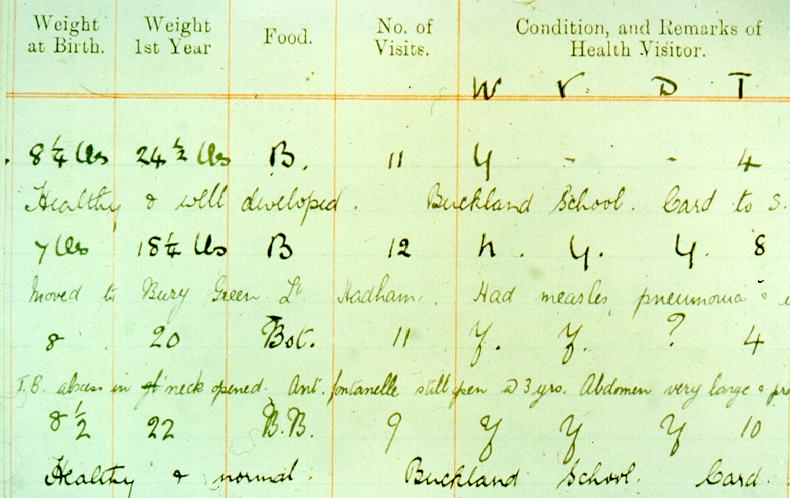 Source: original Hertfordshire ledger, on loan from the Hertfordshire Local Studies Archive; currently stored securely at the MRC LEUFigure 2 Participant recruitment and summary of studies carried out from 1998-2018Key data availability:At birthName and addressDate of birthGestationSexWeightDuring infancy (1st year of life)Method of feedingWhether given a dummy General comments on healthAt first birthdayWeight Whether weaned Whether vaccinated (availability of disease-specific vaccines varied by birth year) Number of teethFrom age 1-5 yearsGeneral comments on healthKey data availability:Home interviewClinic VisitMarital statusAge left full-time educationHousing tenureCar availabilityFamily history	including father’s social classDallosso physical activity questionnaireCigarette smokingAlcohol consumptionObstetric historyOccupational historyCurrent Social classRose/WHO chest pain and leg pain 	questionnairesSevere chest pain and previous 	coronary surgeryRespiratory symptoms 	(MRC questionnaire)Fracture history 	(own and of parents and siblings)Lower back painMedical history	(including stroke and diabetes)Current medicationsFallsSelf-rated general healthSF-36 health related quality of lifeAnxiety and depression 	(HAD) scoresCurrent diet 	(administered food frequency 	questionnaire and 24-hour food diary)Nutrient intake from dietary 	supplementsSocial support and networksJob effort-reward and demand-	controlHeight; weight; waist, hip, mid-upper 	arm and thigh circumferencesTriceps, biceps, subscapular and 	suprailiac skinfold thicknesses 	(Harpenden callipers)Blood pressure and pulse rate 	(Dinamap recorder)Lung function FEV1 and FVC	(Micro Spirometer, Micro Medical)Standard 12-lead electrocardiographyVenous blood samples after overnight 	fast:	Glucose		Insulin and proinsulin precursors		Total, HDL and LDL cholesterol		Triglycerides		Apolipoprotein A1 and B		Vitamin CFrozen plasma and sera stored for 	future measurementsTwo-hour timed 75g oral glucose 	tolerance test: Glucose and insulin 30’ 	and 120’ post loadDNA extracted from whole blood 	samplesTimed overnight urine collectionGrip strength 	(Jamar hand-grip dynamometer)Quadriceps strength 	(West Hertfordshire only, Lafayette 	MMT strength system)Timed 6m up-and-go test and 3m walkChair risesTimed one-legged standClinical hand examination for pain, 	swelling and tendernessDXA scan of lumbar spine and femoral neck (Hologic QDR 4500) Antero-posterior and lateral x-rays of both knees (East Hertfordshire only)Objective:To characterise change in musculoskeletal health over a four year period in later life. Methodology:Face to face assessments among HCS participants resident in East Hertfordshire who underwent a DXA scan at baseline. Key data availability:Key data availability:Housing tenureCigarette smokingAlcohol consumptionFracture history (own)FallsStrawbridge frailty scoreFried frailty componentsTownsend disability scaleGeneral bodily pain questionnaire Medical conditions diagnosed by doctor since HCS baselineHospital admissions since HCS baselineCurrent medicationsSF-36 health related quality of lifeAnxiety and depression (HAD) scoresHeight; weight; waist, hip, mid-upper arm and thigh circumferencesTriceps, biceps, subscapular & suprailiac skinfold thicknesses Harpenden callipers)Grip strength (Jamar hand-grip dynamometer)Timed 6m up-and-go test and 3m walkChair risesTimed one-legged standQuadriceps strength (Lafayette MMT strength system)Clinical hand examination for pain, swelling and tendernessRadial and tibial pQCT scans (Stratec XCT 2000XL instrument)DXA scan of lumbar spine and femoral neck (Hologic QDR 4500)Housing tenureCigarette smokingAlcohol consumptionFracture history (own)FallsStrawbridge frailty scoreFried frailty componentsTownsend disability scaleGeneral bodily pain questionnaire Medical conditions diagnosed by doctor since HCS baselineHospital admissions since HCS baselineCurrent medicationsSF-36 health related quality of lifeAnxiety and depression (HAD) scoresHeight; weight; waist, hip, mid-upper arm and thigh circumferencesTriceps, biceps, subscapular & suprailiac skinfold thicknesses Harpenden callipers)Grip strength (Jamar hand-grip dynamometer)Timed 6m up-and-go test and 3m walkChair risesTimed one-legged standQuadriceps strength (Lafayette MMT strength system)Clinical hand examination for pain, swelling and tendernessRadial and tibial pQCT scans (Stratec XCT 2000XL instrument)DXA scan of lumbar spine and femoral neck (Hologic QDR 4500)Objective:To ascertain information on medical diagnoses and clinical events experienced by cohort members since baseline.  Methodology:Cohort wide postal questionnaire. Key data availability:Key data availability:FallsFracturesStrawbridge frailty scoreFried frailty self-reported componentsTownsend disability scaleGeneral bodily pain questionnaire WOMAC knee pain questionnaireClinical conditions diagnosed by a doctor (including: hypertension; diabetes; respiratory illness; rheumatoid arthritis; multiple sclerosis; thyroid disease; vitiligo; depression; Parkinsons disease; cancer; other serious illnesses)Hospital admissions (date and cause)History of coronary tests and procedures (including treadmill exercise tests, angiogram/x-ray, angioplasty of coronary arteries, and coronary artery bypass graft)Symptoms of stroke/transient ischaemic attackCurrent medicationsFallsFracturesStrawbridge frailty scoreFried frailty self-reported componentsTownsend disability scaleGeneral bodily pain questionnaire WOMAC knee pain questionnaireClinical conditions diagnosed by a doctor (including: hypertension; diabetes; respiratory illness; rheumatoid arthritis; multiple sclerosis; thyroid disease; vitiligo; depression; Parkinsons disease; cancer; other serious illnesses)Hospital admissions (date and cause)History of coronary tests and procedures (including treadmill exercise tests, angiogram/x-ray, angioplasty of coronary arteries, and coronary artery bypass graft)Symptoms of stroke/transient ischaemic attackCurrent medicationsObjective:To examine whether the impact of aerobic exercise training on metabolic risk, physical fitness and function, and body composition differs with respect to growth in early life.  Methodology:Randomised controlled trial conducted in collaboration with University of Cambridge. 100 HCS participants randomised to exercise-intervention (12 week gym training programme) or placebo (habitual physical activity) arm of the trial. Assessments conducted at HPAT baseline and 12 week follow-up (84).Key data availability:Key data availability:Blood pressure (Omron recorder)Standard 12-lead electrocardiographyTwo-hour timed 75g oral glucose tolerance test: Glucose and insulin 30’ and 120’ 	post load Venous blood samples after overnight fast:	Glucose							Insulin 							Liver and lipid profiles							C-peptideHeight; weight; waist and hip circumferencesWhole body DXA scan (Lunar Prodigy Advanced scanner)Ultrasound measurement of body composition (LOGIQ Book XP device)MRI scans of liver and muscle composition (Siemens 3T Tim Trio scanner)Sub-maximal cycle ergometry exercise test (heart rate, energy expenditure and 	oxygen consumption) 7-day Actiheart physical activity monitoring  Physical activity questionnaire (modified EPAQ2)Grip strength (Jamar hand-grip dynamometer)Timed 6m up-and-go test and 3m walkChair risesTimed one-legged standBlood pressure (Omron recorder)Standard 12-lead electrocardiographyTwo-hour timed 75g oral glucose tolerance test: Glucose and insulin 30’ and 120’ 	post load Venous blood samples after overnight fast:	Glucose							Insulin 							Liver and lipid profiles							C-peptideHeight; weight; waist and hip circumferencesWhole body DXA scan (Lunar Prodigy Advanced scanner)Ultrasound measurement of body composition (LOGIQ Book XP device)MRI scans of liver and muscle composition (Siemens 3T Tim Trio scanner)Sub-maximal cycle ergometry exercise test (heart rate, energy expenditure and 	oxygen consumption) 7-day Actiheart physical activity monitoring  Physical activity questionnaire (modified EPAQ2)Grip strength (Jamar hand-grip dynamometer)Timed 6m up-and-go test and 3m walkChair risesTimed one-legged standObjective: To explore lifecourse influences on wellbeing in older people.Methodology:Principal questionnaire sent by post; a subset of participants completed a qualitative interview by telephone. This study was a component of the HALCyon (Healthy Ageing across the Lifecourse) collaborative research project, directed by the MRC Unit for Lifelong Health and Ageing at UCL and originally funded by the New Dynamics of Ageing (NDA) programme. Principal questionnaire sent by post; a subset of participants completed a qualitative interview by telephone. This study was a component of the HALCyon (Healthy Ageing across the Lifecourse) collaborative research project, directed by the MRC Unit for Lifelong Health and Ageing at UCL and originally funded by the New Dynamics of Ageing (NDA) programme. Key data availability:Key data availability:Key data availability:Neighbourhood cohesion scoreWarwick Edinburgh mental wellbeing scaleIPIP (International Personality Item Pool) 5-factor 58-item personality scale (extraversion, emotional stability, conscientiousness, agreeableness and openness to experience)Diener 5-item life satisfaction scaleRand 18-item social support scale (scores coded overall and for emotional support, affectionate support, tangible support and positive interaction)Nottingham Activity and Ageing Study 9-item social engagement scaleIncome (type and amount)Perceptions of problems with housingPerceptions of neighbourhood problemsFallsTownsend disability scaleHospital admissions since age 65Services usedNeighbourhood cohesion scoreWarwick Edinburgh mental wellbeing scaleIPIP (International Personality Item Pool) 5-factor 58-item personality scale (extraversion, emotional stability, conscientiousness, agreeableness and openness to experience)Diener 5-item life satisfaction scaleRand 18-item social support scale (scores coded overall and for emotional support, affectionate support, tangible support and positive interaction)Nottingham Activity and Ageing Study 9-item social engagement scaleIncome (type and amount)Perceptions of problems with housingPerceptions of neighbourhood problemsFallsTownsend disability scaleHospital admissions since age 65Services usedNeighbourhood cohesion scoreWarwick Edinburgh mental wellbeing scaleIPIP (International Personality Item Pool) 5-factor 58-item personality scale (extraversion, emotional stability, conscientiousness, agreeableness and openness to experience)Diener 5-item life satisfaction scaleRand 18-item social support scale (scores coded overall and for emotional support, affectionate support, tangible support and positive interaction)Nottingham Activity and Ageing Study 9-item social engagement scaleIncome (type and amount)Perceptions of problems with housingPerceptions of neighbourhood problemsFallsTownsend disability scaleHospital admissions since age 65Services usedObjective: To explore whether small size at birth is associated with cellular changes in human skeletal muscle that persist into adult life and have adverse consequences for muscle ageing in terms of muscle mass, lower strength and impaired metabolism.Methodology:Home visit followed by detailed clinical assessments during a day visit at the Wellcome Trust Clinical Research Facility, Southampton General Hospital (85). Key data availability:Key data availability:Cigarette smokingAlcohol consumptionShort food frequency questionnaire (HSSe only)Falls Strawbridge frailty scoreFried frailty componentsTownsend disability scalePhysical activity questionnaireSF-36 health related quality of lifeCo-morbidity Current medicationsCognitive function (AH4 intelligence quotient, Mill Hill vocabulary test)Day and night salivary stress hormonesVenous blood samples after overnight fast:	glucose							insulin							HbA1c							hormonal, inflammatory and DNA analysesBiopsy of the vastus lateralis muscle using a Weil Blakesley conchotomeImmunohistochemical analysis of muscle: myofibre type, number, density and areaMuscle tissue stored at -80C for gene expression studiesDXA scan to quantify regional and total lean mass, fat mass and bone mineral content (Hologic Discovery) Sub-maximal cycle ergometry exercise test (heart rate, energy expenditure and oxygen consumption)Height; weight; waist, hip, mid upper arm, and thigh circumferencesTriceps, biceps, subscapular and suprailiac skinfold thicknesses (Crymych callipers)Blood pressure (DASH 3000 device)ECGGrip strength (Jamar hand-grip dynamometer)Timed 6m up-and-go test and 3m walkChair risesTimed one-legged stand7-day wrist-worn Geneactiv physical activity monitoringCigarette smokingAlcohol consumptionShort food frequency questionnaire (HSSe only)Falls Strawbridge frailty scoreFried frailty componentsTownsend disability scalePhysical activity questionnaireSF-36 health related quality of lifeCo-morbidity Current medicationsCognitive function (AH4 intelligence quotient, Mill Hill vocabulary test)Day and night salivary stress hormonesVenous blood samples after overnight fast:	glucose							insulin							HbA1c							hormonal, inflammatory and DNA analysesBiopsy of the vastus lateralis muscle using a Weil Blakesley conchotomeImmunohistochemical analysis of muscle: myofibre type, number, density and areaMuscle tissue stored at -80C for gene expression studiesDXA scan to quantify regional and total lean mass, fat mass and bone mineral content (Hologic Discovery) Sub-maximal cycle ergometry exercise test (heart rate, energy expenditure and oxygen consumption)Height; weight; waist, hip, mid upper arm, and thigh circumferencesTriceps, biceps, subscapular and suprailiac skinfold thicknesses (Crymych callipers)Blood pressure (DASH 3000 device)ECGGrip strength (Jamar hand-grip dynamometer)Timed 6m up-and-go test and 3m walkChair risesTimed one-legged stand7-day wrist-worn Geneactiv physical activity monitoringObjective: To identify risk factors for, and consequences of, osteoarthritis (OA) for individuals and society and to explore cross-country differences in these patterns.Methodology:Collaborative study with five other centres in Germany, Holland, Sweden, Spain and Italy (86). HCS fieldwork conducted by a nurse home visit followed by x-rays at Hertford County Hospital. HCS EPOSA participants were recruited from men and women who had previously participated in the musculoskeletal follow-up study.Key data availability:Key data availability:Osteoarthritis questionnaire (affected sites, functional limitation, clinical procedures, joint replacement surgery)WOMAC hip and knee pain, stiffness and function scoresOxford hip and knee pain and limitation scoresAuscan pain, stiffness and function scoresEuroQoL EQ-5D quality of life (mobility, self care, activities, pain, anxiety, health)Use of assistive devices FallsFracturesStrawbridge frailty scoreFried frailty componentsTownsend disability scaleCurrent medicationsCigarette smokingAlcohol consumptionHousehold compositionHousing tenureShort food frequency questionnaireNutrient intake from dietary supplementsLongitudinal Ageing Study Amsterdam physical activity questionnaire (LAPAQ)Health service use (hospitalisations, operations, GP and health professional consultations)Formal and informal home careMobility problemsCo-morbidityMini mental state examination (MMSE)Height; weight; waist, hip and calf circumferencesClinical hand examination for pain, swelling and tendernessClinical hip and knee examination for flexion, rotation, pain, swelling and tendernessTimed balance testsTimed 6m up-and-go test and 8 foot walkChair rises Grip strength (Jamar hand-grip dynamometer)Lubben social network scorePearlin mastery scale scoreMaastricht Social Participation Profile (MSPP) scoresPittsburgh Sleep Quality questionnaire (sleep duration, difficulties, disturbances)Anxiety and depression (HAD) scores14-day pain calendarX-ray of hip; antero-posterior and lateral x-rays of both knees (Kellgren/Lawrence grading scores, osteophytes, joint space and sclerosis)Osteoarthritis questionnaire (affected sites, functional limitation, clinical procedures, joint replacement surgery)WOMAC hip and knee pain, stiffness and function scoresOxford hip and knee pain and limitation scoresAuscan pain, stiffness and function scoresEuroQoL EQ-5D quality of life (mobility, self care, activities, pain, anxiety, health)Use of assistive devices FallsFracturesStrawbridge frailty scoreFried frailty componentsTownsend disability scaleCurrent medicationsCigarette smokingAlcohol consumptionHousehold compositionHousing tenureShort food frequency questionnaireNutrient intake from dietary supplementsLongitudinal Ageing Study Amsterdam physical activity questionnaire (LAPAQ)Health service use (hospitalisations, operations, GP and health professional consultations)Formal and informal home careMobility problemsCo-morbidityMini mental state examination (MMSE)Height; weight; waist, hip and calf circumferencesClinical hand examination for pain, swelling and tendernessClinical hip and knee examination for flexion, rotation, pain, swelling and tendernessTimed balance testsTimed 6m up-and-go test and 8 foot walkChair rises Grip strength (Jamar hand-grip dynamometer)Lubben social network scorePearlin mastery scale scoreMaastricht Social Participation Profile (MSPP) scoresPittsburgh Sleep Quality questionnaire (sleep duration, difficulties, disturbances)Anxiety and depression (HAD) scores14-day pain calendarX-ray of hip; antero-posterior and lateral x-rays of both knees (Kellgren/Lawrence grading scores, osteophytes, joint space and sclerosis)Objective: DXA scanning is a well-established technique for assessment of bone mass and areal bone density. However, newer technologies enable a more comprehensive understanding of bone health. Peripheral quantitative computed tomography (pQCT) provides a non-invasive assessment of bone strength and a volumetric assessment of bone density. In addition, a ‘virtual bone biopsy’ may be conducted by high resolution pQCT (HR-pQCT); this enables examination of the microstructure of separate compartments of bone (trabecular and cortical), bone geometry, and provides higher resolution imaging than standard pQCT. The objectives of the 2012 and 2017 HCS bone studies were: to use pQCT and HR-pQCT scanning to comprehensively, and longitudinally, characterise bone health; to explore the early life and environmental determinants of bone health in later life; and to investigate the interplay between muscle mass, strength and function and bone health.Methodology:Face to face questionnaires and scans at the MRC Elsie Widdowson Laboratory (Cambridge) among men and women who previously participated in the musculoskeletal follow-up study.Key data availability:Key data availability:2012Height and weightDXA scan (whole body, proximal femur and lumbar spine) (Lunar Prodigy scanner)Radial and tibial pQCT scans (Stratec XCT 2000XL instrument)Distal radius and tibia HR-pQCT scans (Xtreme HR-pQCT scanner)Jumping mechanography (single two-leg jump on Leonardo Ground Reaction Force Plate; muscle force, power, velocity and jumping height)2017Height and weightiDXA scan (whole body, proximal femur and lumbar spine) (GE-Lunar scanner)Radial and tibial pQCT scans (Stratec XCT 2000XL instrument)Timed balance testsTimed 6m up-and-go test and 8 foot walkChair risesGrip strength (Jamar hand-grip dynamometer)Medical history and current medicationsFalls and fracturesTownsend disability scaleCigarette smoking and alcohol consumptionMarital status and household compositionShort food frequency questionnaireEuroQoL EQ-5D quality of life (mobility, self care, activities, pain, anxiety, health)Longitudinal Ageing Study Amsterdam physical activity questionnaire (LAPAQ)Utilisation of health and social care services in the past monthHospitalisation, medical specialist consultations, day care use, and receipt of formal care at home, in past year 2012Height and weightDXA scan (whole body, proximal femur and lumbar spine) (Lunar Prodigy scanner)Radial and tibial pQCT scans (Stratec XCT 2000XL instrument)Distal radius and tibia HR-pQCT scans (Xtreme HR-pQCT scanner)Jumping mechanography (single two-leg jump on Leonardo Ground Reaction Force Plate; muscle force, power, velocity and jumping height)2017Height and weightiDXA scan (whole body, proximal femur and lumbar spine) (GE-Lunar scanner)Radial and tibial pQCT scans (Stratec XCT 2000XL instrument)Timed balance testsTimed 6m up-and-go test and 8 foot walkChair risesGrip strength (Jamar hand-grip dynamometer)Medical history and current medicationsFalls and fracturesTownsend disability scaleCigarette smoking and alcohol consumptionMarital status and household compositionShort food frequency questionnaireEuroQoL EQ-5D quality of life (mobility, self care, activities, pain, anxiety, health)Longitudinal Ageing Study Amsterdam physical activity questionnaire (LAPAQ)Utilisation of health and social care services in the past monthHospitalisation, medical specialist consultations, day care use, and receipt of formal care at home, in past year Objective:To characterise levels and patterns of physical activity in older people and to investigate how physical activity affects bone health, muscle strength, physical capability, and osteoarthritis. To characterise levels and patterns of physical activity in older people and to investigate how physical activity affects bone health, muscle strength, physical capability, and osteoarthritis. Methodology:  Participants completed a postal questionnaire. Wearable physical activity accelerometers were delivered and returned by post. This study was conducted in collaboration with the University of Bristol.Participants completed a postal questionnaire. Wearable physical activity accelerometers were delivered and returned by post. This study was conducted in collaboration with the University of Bristol.Key data availability:Key data availability:Key data availability:Marital statusHighest educational qualificationSelf-rated general healthCo-morbidityCurrent medicationsSmoking statusAlcohol consumptionDietary dairy intakeFried frailty self-reported componentsWarwick-Edinburgh Mental Well-being ScalePhysical activity in the past 7 daysPhysical activity previously throughout lifeFracture history since 45 years of ageFalls history in the past yearFalls Efficacy Scale fear of falling Use of a walking aidHistory of joint replacementReproductive history (women only)Household compositionHousing tenureInternet access at homeSources of income (own and spouse/partner’s)How well managing financiallyReceipt of care (from household members or external sources)SF-36 physical functioning scaleTownsend disability scaleKnee pain questionnaireLife-Space Assessment (University of Alabama at Birmingham scale) Short food frequency questionnaire7-day hip-worn triaxial accelerometer assessment of physical activityMarital statusHighest educational qualificationSelf-rated general healthCo-morbidityCurrent medicationsSmoking statusAlcohol consumptionDietary dairy intakeFried frailty self-reported componentsWarwick-Edinburgh Mental Well-being ScalePhysical activity in the past 7 daysPhysical activity previously throughout lifeFracture history since 45 years of ageFalls history in the past yearFalls Efficacy Scale fear of falling Use of a walking aidHistory of joint replacementReproductive history (women only)Household compositionHousing tenureInternet access at homeSources of income (own and spouse/partner’s)How well managing financiallyReceipt of care (from household members or external sources)SF-36 physical functioning scaleTownsend disability scaleKnee pain questionnaireLife-Space Assessment (University of Alabama at Birmingham scale) Short food frequency questionnaire7-day hip-worn triaxial accelerometer assessment of physical activityObjective: To better understand relationships between physical activity and diet in later life, and the factors that lead to deterioration in diet quality or change in habitual physical activity levels in later life.Methodology:In 2011, 443 HCS participants completed a food-frequency questionnaire during the EPOSA follow-up; this enabled comparison of their diet in 2011 with that reported by food-frequency questionnaire at HCS baseline approximately 10 years previously. We identified participants whose diets had remained stable or declined in quality; from these groups, we purposively sampled men and women to participate in to a series of focus groups designed to study influences on food choice and physical activity in later life. Eleven focus groups were held in Hertfordshire; the semi-structured moderator-led discussions were audio-recorded, transcribed verbatim and transcripts analysed thematically.Key data availability:Key data availability:Anonymised verbatim transcriptions of all discussions Thematic analysis of emergent themes identified by inductive codingThematic mapAnonymised verbatim transcriptions of all discussions Thematic analysis of emergent themes identified by inductive codingThematic mapa) Mortalitya) Mortalitya) Mortalitya) MortalityObjective:Objective:To investigate the impact on cause-specific mortality of 1) early growth and 2) sociodemographic, lifestyle, medical and biological characteristics in later life.To monitor attrition among HCS members.To investigate the impact on cause-specific mortality of 1) early growth and 2) sociodemographic, lifestyle, medical and biological characteristics in later life.To monitor attrition among HCS members.Methodology:Methodology:37,000 individuals born between 1911 and 1939 were identified from the HV records and flagged on the NHS Central Register for continuous notification of death (Objective 1).Sociodemographic, lifestyle, medical and biological data were collected from subsets of these individuals in later life, including the 3000 participants in HCS (Objective 2). 37,000 individuals born between 1911 and 1939 were identified from the HV records and flagged on the NHS Central Register for continuous notification of death (Objective 1).Sociodemographic, lifestyle, medical and biological data were collected from subsets of these individuals in later life, including the 3000 participants in HCS (Objective 2). Source:Source:Office for National StatisticsOffice for National StatisticsKey data availability:Key data availability:Key data availability:Key data availability:Date of deathDate of deathDate of deathDate of deathUnderlying cause of death (ICD-10)Underlying cause of death (ICD-10)Underlying cause of death (ICD-10)Underlying cause of death (ICD-10)Multiple causes contributing to death (ICD-10)Multiple causes contributing to death (ICD-10)Multiple causes contributing to death (ICD-10)Multiple causes contributing to death (ICD-10)b) Hospital admissionsb) Hospital admissionsb) Hospital admissionsb) Hospital admissionsObjective:To investigate risk factors for hospital admission among community dwelling older people.To investigate risk factors for hospital admission among community dwelling older people.To investigate risk factors for hospital admission among community dwelling older people.Methodology:An extract of Hospital Episode Statistics in-patient data covering the years 1998-2010 was obtained. 8741 admissions experienced by HCS members between the date of their home interview and 31/03/2010 were linked to the study database.An extract of Hospital Episode Statistics in-patient data covering the years 1998-2010 was obtained. 8741 admissions experienced by HCS members between the date of their home interview and 31/03/2010 were linked to the study database.An extract of Hospital Episode Statistics in-patient data covering the years 1998-2010 was obtained. 8741 admissions experienced by HCS members between the date of their home interview and 31/03/2010 were linked to the study database.Source: NHS DigitalNHS DigitalNHS DigitalKey data availability:Key data availability:Key data availability:Postcode Postcode Postcode Main specialtyDate of admissionDate of admissionDate of admissionPrimary diagnosis (ICD-10)Method of admissionMethod of admissionMethod of admissionOther diagnoses (ICD-10)Source of admissionSource of admissionSource of admissionPrimary procedure (OPCS-4)Date of dischargeDate of dischargeDate of dischargeOther procedures (OPCS-4)Destination on dischargeDestination on dischargeDestination on dischargeSouthamptonSouthamptonArthritis Research UK/MRC Centre for Musculoskeletal Health and WorkArthritis Research UK/MRC Centre for Musculoskeletal Health and WorkUniversity of SouthamptonUniversity of SouthamptonCentre for Research on AgeingCentre for Research on AgeingUniversity of SouthamptonUniversity of SouthamptonClinical and Experimental Sciences Academic UnitClinical and Experimental Sciences Academic UnitUniversity of SouthamptonUniversity of SouthamptonHuman Genetics Research DivisionHuman Genetics Research DivisionUniversity of SouthamptonUniversity of SouthamptonInstitute of Human NutritionInstitute of Human NutritionUniversity of SouthamptonUniversity of SouthamptonNIHR Southampton Biomedical Research CentreNIHR Southampton Biomedical Research CentreUniversity of SouthamptonUniversity of SouthamptonUniversity Geriatric MedicineUniversity Geriatric MedicineUniversity of SouthamptonUniversity of SouthamptonWellcome Trust Clinical Research Facility, Southampton General HospitalWellcome Trust Clinical Research Facility, Southampton General HospitalUniversity of SouthamptonUniversity of SouthamptonUK UK Epidemiology and Biostatistics Epidemiology and Biostatistics Imperial College LondonImperial College LondonNational Heart and Lung Institute National Heart and Lung Institute Imperial College LondonImperial College LondonRespiratory Epidemiology and Public Health GroupRespiratory Epidemiology and Public Health GroupImperial College LondonImperial College LondonDepartment of Twin Research and Genetic EpidemiologyDepartment of Twin Research and Genetic EpidemiologyKing's College LondonKing's College LondonGSK, BrentfordGSK, BrentfordMiddlesexMiddlesexMusculoskeletal Research Group, Institute of Cellular MedicineMusculoskeletal Research Group, Institute of Cellular MedicineNewcastle UniversityNewcastle UniversityHealth Services for Older PeopleHealth Services for Older PeopleNottingham City HospitalNottingham City HospitalMRC Unit for Lifelong Health and AgeingMRC Unit for Lifelong Health and AgeingUniversity College LondonUniversity College LondonMRC Centre of Epidemiology for Child HealthMRC Centre of Epidemiology for Child HealthUniversity College LondonUniversity College LondonInstitute of Child HealthInstitute of Child HealthUniversity College LondonUniversity College LondonInstitute of EducationInstitute of EducationUniversity College LondonUniversity College LondonCentre for Paediatric Epidemiology and Biostatistics Centre for Paediatric Epidemiology and Biostatistics University College LondonUniversity College LondonDepartment of Epidemiology and Public HealthDepartment of Epidemiology and Public HealthUniversity College LondonUniversity College LondonCohort and Longitudinal Studies Enhancement Resources (CLOSER)Cohort and Longitudinal Studies Enhancement Resources (CLOSER)University College LondonUniversity College LondonArthritis Research UK/MRC Centre for Musculoskeletal Ageing ResearchInstitute of Inflammation and AgeingArthritis Research UK/MRC Centre for Musculoskeletal Ageing ResearchInstitute of Inflammation and AgeingUniversity of BirminghamUniversity of BirminghamMusculoskeletal Research UnitMusculoskeletal Research UnitUniversity of BristolUniversity of BristolSchool of Social and Community Medicine School of Social and Community Medicine University of BristolUniversity of BristolMRC Epidemiology UnitMRC Epidemiology UnitUniversity of CambridgeUniversity of CambridgeMRC Elsie Widdowson Laboratory MRC Elsie Widdowson Laboratory University of CambridgeUniversity of CambridgeEarly Growth Genetics (EGG) ConsortiumEarly Growth Genetics (EGG) ConsortiumSection of Ageing and HealthSection of Ageing and HealthUniversity of DundeeUniversity of DundeeNIHR Oxford Biomedical Research CentreNIHR Oxford Biomedical Research CentreUniversity of OxfordUniversity of OxfordThe Nuffield Department of Orthopaedics, Rheumatology and Musculoskeletal Sciences (NDORMS)The Nuffield Department of Orthopaedics, Rheumatology and Musculoskeletal Sciences (NDORMS)University of OxfordUniversity of OxfordInstitute of Musculoskeletal Sciences, The Botnar Research CentreInstitute of Musculoskeletal Sciences, The Botnar Research CentreUniversity of OxfordUniversity of OxfordOxford Centre for Diabetes, Endocrinology and Metabolism (Early Growth Genetics Consortium, EGG) Oxford Centre for Diabetes, Endocrinology and Metabolism (Early Growth Genetics Consortium, EGG) University of OxfordUniversity of OxfordWellcome Trust Centre for Human Genetics (GIANT Consortium)Wellcome Trust Centre for Human Genetics (GIANT Consortium)University of OxfordUniversity of OxfordMRC Social & Public Health Sciences Unit MRC Social & Public Health Sciences Unit University of GlasgowUniversity of GlasgowSpiroMeta consortium, Departments of Health Sciences and GeneticsSpiroMeta consortium, Departments of Health Sciences and GeneticsUniversity of LeicesterUniversity of LeicesterArthritis Research UK Centre for EpidemiologyArthritis Research UK Centre for EpidemiologyUniversity of ManchesterUniversity of ManchesterAcademic RheumatologyAcademic RheumatologyUniversity of NottinghamUniversity of NottinghamArthritis Research UK Pain CentreArthritis Research UK Pain CentreUniversity of NottinghamUniversity of NottinghamMetabolic Disease GroupMetabolic Disease GroupWellcome Trust Sanger InstituteWellcome Trust Sanger InstituteInternational University of QueenslandAustraliaAustraliaFlinders UniversityAustraliaAustraliaSchool of Human Sciences, Faculty of Science, University of Western AustraliaAustraliaAustraliaDepartment of Public Health, Epidemiology and Health Economics, University of LiegeBelgiumBelgiumDivision of Geriatric Medicine, Jewish General Hospital/McGill UniversityCanadaCanadaZhejiang UniversityChinaChinaINSERM Research Unit FranceFranceDepartment of Rheumatology, Lille University HospitalFranceFranceDepartment of Medicine and Therapeutics, Chinese University of Hong KongHong KongHong KongDepartment of Medicine, University of Padova (European Project on OSteoArthritis, EPOSA)ItalyItalyNational Research Council, Neuroscience Institute - Aging Branch, PadovaItalyItalyUniversity of TokyoJapanJapanUniversity of AucklandNew ZealandNew ZealandDepartment of Public Health, Norwegian University of Science and TechnologyNorwayNorwayDepartment of Medical Epidemiology and Biostatistics, Karolinska Institutet (Meta-Analyses of Glucose and Insulin-related traits Consortium, MAGIC)SwedenSwedenAtherosclerosis Research Unit, Department of Medicine Solna, Karolinska InstitutetSwedenSwedenDepartment of Ageing and Life Course, World Health Organization, GenevaSwitzerlandSwitzerlandNestlé Institute of Health Sciences, Swiss Federal Institute of Technology, Lausanne (MEMOSA and EPIGEN collaborations)Erasmus Medical Center, Rotterdam (TREAT-OA consortium)The NetherlandsThe NetherlandsGenetic Laboratory Department of Internal Medicine, Erasmus Medical Center, RotterdamThe NetherlandsThe NetherlandsDepartment of Epidemiology and Biostatistics, University Medical Center, Amsterdam (European Project on OSteoArthritis, EPOSA)The NetherlandsThe NetherlandsDepartment of Neurology, Academic Medical Centre (ICARA project), University of AmsterdamThe NetherlandsThe NetherlandsDepartment of Biostatistics, Boston UniversityUSAUSAHarvard University (BIG collaboration on cardiometabolic disease)USAUSAJohn Hopkins UniversityUSAUSABroad Institute of Harvard and Massachusetts Institute of Technology, Meta-Analyses of Glucose and Insulin-related traits Consortium (MAGIC) USAUSADivision of Epidemiology, Human Genetics, and Environmental Sciences, University of Texas (the CHARGE whole grain foods study group)USAUSADivision of Cardiology, Massachusetts General Hospital, BostonUSAUSAFramingham Heart Study, National Heart, Lung, and Blood Institute (NHLBI)USAUSADepartment of Biostatistics, University of Michigan (Genetic Investigation of ANthropometric Traits Consortium, GIANT)USAUSA